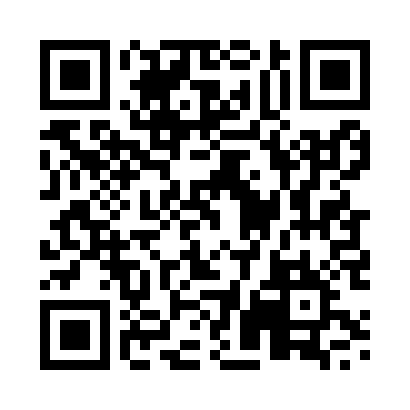 Prayer times for Waku Kungo, AngolaWed 1 May 2024 - Fri 31 May 2024High Latitude Method: NonePrayer Calculation Method: Muslim World LeagueAsar Calculation Method: ShafiPrayer times provided by https://www.salahtimes.comDateDayFajrSunriseDhuhrAsrMaghribIsha1Wed4:536:0611:573:175:476:552Thu4:546:0611:563:175:476:553Fri4:546:0611:563:175:476:554Sat4:546:0611:563:175:466:555Sun4:546:0611:563:165:466:546Mon4:546:0611:563:165:466:547Tue4:546:0711:563:165:456:548Wed4:546:0711:563:165:456:549Thu4:546:0711:563:165:456:5410Fri4:546:0711:563:165:456:5411Sat4:546:0711:563:165:446:5312Sun4:546:0811:563:165:446:5313Mon4:546:0811:563:165:446:5314Tue4:546:0811:563:155:446:5315Wed4:556:0811:563:155:446:5316Thu4:556:0811:563:155:436:5317Fri4:556:0911:563:155:436:5318Sat4:556:0911:563:155:436:5319Sun4:556:0911:563:155:436:5320Mon4:556:0911:563:155:436:5321Tue4:556:1011:563:155:436:5322Wed4:566:1011:563:155:436:5323Thu4:566:1011:563:155:436:5324Fri4:566:1011:563:155:426:5325Sat4:566:1111:573:155:426:5326Sun4:566:1111:573:155:426:5327Mon4:566:1111:573:155:426:5328Tue4:576:1111:573:155:426:5329Wed4:576:1211:573:155:426:5330Thu4:576:1211:573:155:426:5331Fri4:576:1211:573:155:426:53